              Belvedere Infant & Nursery School      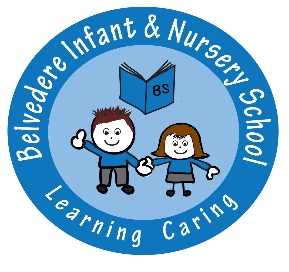 Person SpecificationTeacher - MPSExperience:A successful and experienced teacher or highly motivated NQTHave experience of monitoring and evaluating at least one area of the curriculum (experienced teacher)Provide a successful learning environmentQualifications orTraining:QTSProfessional Skills & Abilities:To provide a positive learning environment and set appropriate learning tasks for children of all abilitiesTo deal with children with warmth, care and understanding, setting clear and appropriate boundaries and standards of behaviourTo communicate orally and in writing at a level of skill necessary for the jobTo effectively organise and manage classroom resourcesTo be a successful team member who contributes effectively to the team and supports colleaguesBe an outstanding classroom practitioner who is a good role model for the childrenUse ICT competently for teaching and personal purposesKnowledge:Thorough knowledge of EYFS framework and early childhood development/KS1 National CurriculumKnowledge of the requirements of good primary school teaching and learningKnowledge and understanding of stages of children’s development; strategies to motivate development in all areas and issues of equal opportunitiesCommitments:To implementing the aims and values of the schoolTo raising achievementTo his/her own professional development as a teacherTowards protecting children and ensuring that they are safe at all times.